ПРИМЕР 5		Обеспечение уважения принятых практик, определяющих порядок доступа к НКН, в АвстралииАвстралийский институт изучения аборигенов и островитян Торресова пролива (AIATSIS), расположенный в Канберре (Австралия), стремится укрепить среди всех австралийцев и людей других наций мнение о богатстве и разнообразии австралийской аборигенной культуры и истории, а также повысить осведомлённость о них путём поощрения исследований, публикаций и документирования. Он также стремится поощрять взаимопонимание и информационный обмен о коренных культурах Австралии в рамках сообществ аборигенов и островитян Торресова пролива. В Институте хранится коллекция культурных ресурсов, состояющая из материалов по изучению аборигенов и островитян Торресова пролива.кодекс этикиAIATSIS разработал кодекс этики для исследователей и принял Протоколы для обеспечения контроля аборигенов над доступом к чувствительным темам, представленным в коллекции. Протоколы призваны служить руководством для библиотек, архивов и информационных служб в деле налаживания надлежащего взаимодействия с аборигенами и островитянами Торресова пролива и обработки материалов, содержащих информацию о них. AITSIS ставит следующее условие использования своего онлайн каталога: «Пользователи гарантируют, что любое раскрытие информации, содержащейся в каталоге, не противоречит взглядам соответствующих народов, относящихся к аборигенам и островитянам Торресова пролива, и не уязвляет их чувств».Это касается, в частности:Языка: Пользователи предупреждены о том, что им могут встречаться выражения и описания, затрагивающие культурные аспекты, чувствительные для соответствующих сообществ и не употребляющиеся в определённых ситуация.Умерших лиц: Пользователи каталога должны знать, что некоторые сообщества аборигенов и островитян Торресова пролива считают, что просмотр изображений покойников на фотографиях, в фильмах или книгах или прослушивание записей их речи и т.п. способны вызывать печаль или недомогание и в некоторых случаях нарушают строгие культурные запреты.Условий доступа: К материалам, включённым в каталог, можно получить доступ на условиях сообществ аборигенов и/или депозиторов. Пользователи информируются о том, что с некоторыми материалами можно ознакомиться на выжеизложенных условиях, которые институт требует соблюдать.Более подробно см.: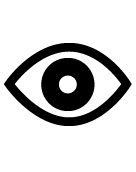 AIATSIS: http://www.aiatsis.gov.au/